  _______________№___________                                                                       30.03.2023 № 64               Шупашкар хули                                                                                  г.ЧебоксарыО внесении изменений в Порядок доведения бюджетных ассигнований, лимитов бюджетных обязательств при организации исполнения бюджета города Чебоксары по расходам и источникам финансирования дефицита бюджета города Чебоксары и передачи бюджетных ассигнований, лимитов бюджетных обязательств при реорганизации участников бюджетного процесса на уровне города Чебоксары, утвержденный приказом финансового управления администрации города Чебоксары от 28.01.2009 № 6        В целях приведения приказа финансового управления администрации города Чебоксары в соответствие с действующим законодательством, приказываю:1. Внести в Порядок доведения бюджетных ассигнований, лимитов бюджетных обязательств при организации исполнения бюджета города Чебоксары по расходам и источникам финансирования дефицита бюджета города Чебоксары и передачи бюджетных ассигнований, лимитов бюджетных обязательств при реорганизации участников бюджетного процесса на уровне города Чебоксары, утвержденный приказом финансового управления администрации города Чебоксары от 28.01.2009 № 6, следующие изменения:в абзаце первом пункта 1.1 слова «, статьей 40,42 Решения Чебоксарского городского Собрания депутатов Чувашской Республики от 22 мая 2008 года
№ 1011 «О Положении о бюджетных правоотношениях в муниципальном образовании города Чебоксары» исключить;в пункте 6.10 слова «пунктами 5.13 - 5.18» заменить словами «пунктами 5.13 - 5.16».2. Настоящий приказ вступает в силу со дня его подписания.3. Разместить настоящий приказ на официальном сайте финансового управления администрации города Чебоксары в информационно-телекоммуникационной сети «Интернет».4. Контроль за исполнением настоящего приказа возложить на заместителя начальника управления - начальника отдела бухгалтерского учета и отчетности – главного бухгалтера Виноградову Н. Ю.Начальник управления                                                                      Н. Г. КуликоваЧăваш РеспубликиШупашкар хулаадминистрацийěНфинанс управленийĕПРИКАЗĔ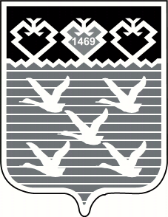 Чувашская РеспубликаФинансовое города ЧебоксаРЫПРИКАЗ